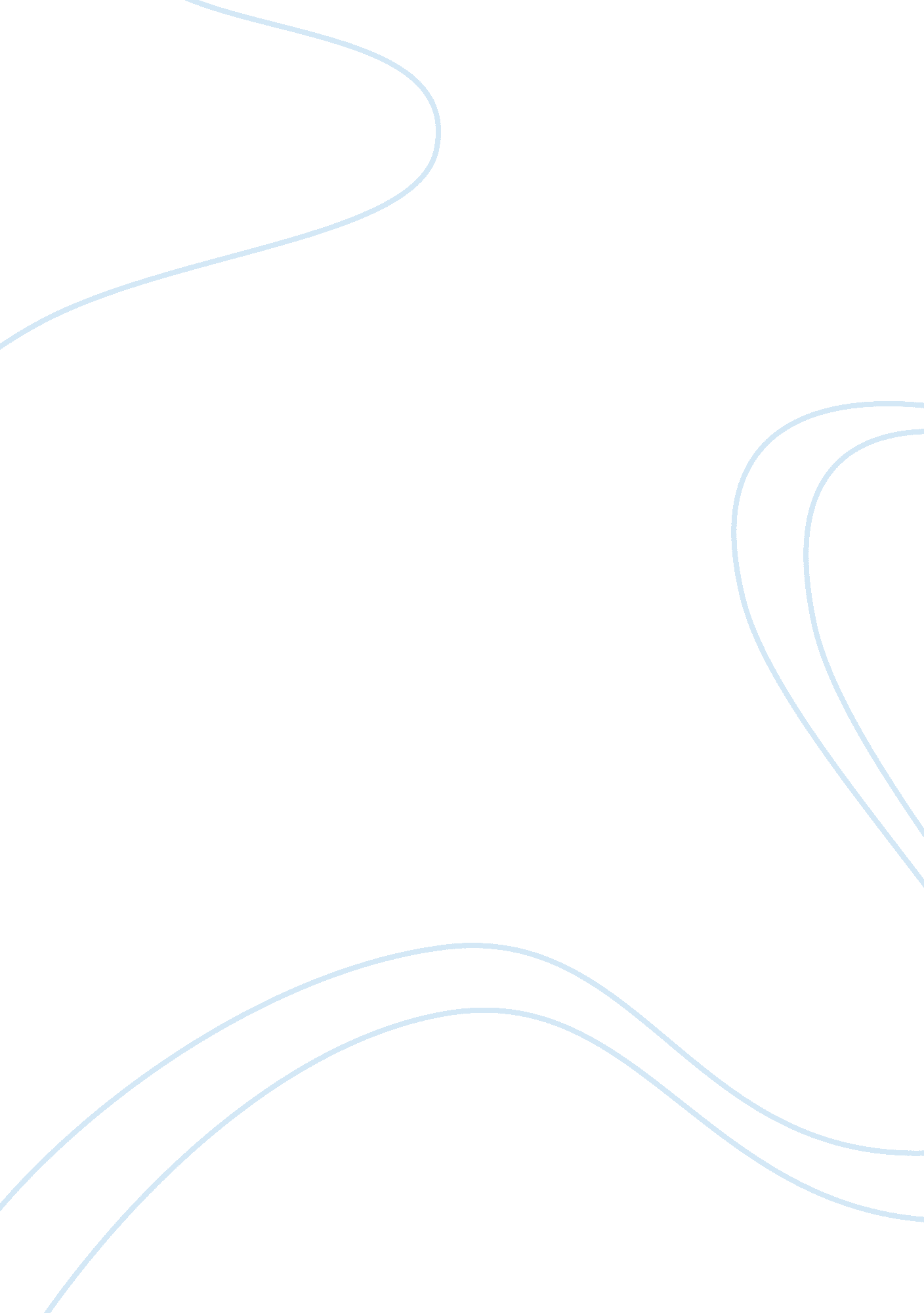 Effects of teenage relationships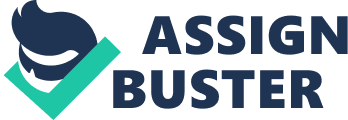 The extent of student’s learning in academics may be determined by the grades that a student earns for a period of learning has been done. It is believed that a grade is a primary factor that indicates of such learning. If a student earns high grades it is concluded that they may also have learned a lot while low grades indicate lesser learning. However, many experiences and studies found out that there are also several factors that would affect the grades. Not a single factor can be definitely pointed out as predicting grades. It has been interplay of so many factors – gender, IQ, study habits, age, year level, parent’s educational attainment, social status, number of siblings, birth order, etc. In fact, almost all of existing environmental and personal factors are a variable of academic performance. However, at this point in time, the researcher would like to investigate the possible relationship of study habits and the factors affecting it to the academic achievement of under secondary student of Jaime G. Espena High School. The investigation of on this area thus becomes a real and compelling motivation for the researcher to conduct this study. Statement of the Problem This study aims to discuss the factors affecting the study habits on academic performance of students in Jaime G. Espena High School. Specifically the researchers seek to answer the following questions: 1. What is the profile of the respondents according to time management? 2. How did the student manage they time management for study 3. How did they receive the information in the class by giving attention in the class or ask the question for the information that they don’t understand. 4. How they do the revision, by doing a lot of exercise or they study in the group to get better for the subject they learned in the class. Scope and Limitation On this research, the scope of this research is the education of students in Jaime G. Espena High School of all year levels. This study considered Jaime G. Espena High School and the students of it. This may have an effect on the general of the study and its findings. However, its findings, at least some portion and extent of it may still hold true to other schools possessing the same characteristics or adhering to the same educational vision, mission, objectives, and curricula of the studies of Jaime G. Espena High School. Significance of the Study The purpose of this study is to decisively analyze and briefly discuss the factors affecting the study habits. This study will benefit the following: Secondary students. Help to advise solutions to the problem that secondary student faces in their study habit so they will improve the academic performance. Other students. The result of this study also aim to help other students not only in secondary education to brighten their minds about this unnoticeable issue in their learning journey. Future Researchers. The result of this study could help the future researchers and can make use of this research as their source of valuable data and serve as their foundation in conducting their studies. Operational Definition: -Factors- these refers to anything that affects study habit -Develop- refers to fast or gradual changes in a range of time -Study Habits- refers to the ways of studying on a particular subject According to Palm Beach Community College (PBBC, 2008), they recommend that student’s study should have at least three hours out of class for every hour spent in class. They also said that a student must have a special place to study with plenty of room to work. And students should not be cramped. They presupposes that study time will go better if a learner take a few minutes at the start to straighten things up. A desk and straight-backed chair is usually best. “ Don’t get too comfortable–a bed is a place to sleep, not to study” as what they said. A student must have everything close at hand (book, pencils, paper, coffee, dictionary, computer, calculator, tape recorder, etc.) before starting to study. Students are not suggested to spend on time jumping up and down to get things. The PBCC suggests also that distracting noise should be minimized however they said that there are some people need sound and some like silence. In this case, a learner must find what works for him or her. Culprits are family and friends. Consider a “ do not disturb” sign and turning on your answering machine is the way also to have better study habits according to the PBBC Fielden (2004) states that good study habits help the student in critical reflection in skills outcomes such as selecting, analyzing, critiquing, and synthesizing. Nneji (2002) states that study habits are learning tendencies that enable students work private. Reading is an attempt to absorb the thought of the author and know what the author is conveying (Leedy 1956). Studying is the interpretation of reading materials. Study habits and skills are particularly important for college students, whose needs include time management, note taking, Internet skill, the elimination of distractions, and assigning a high priority to study According to the how-to-study. com (2009), students who are very successful in their desired career have good study habits. It is stated in the website that students apply these habits to all of their classes. The website also recommends some tips in improving study habits. The website also suggests that the student should try not to study all the subjects in just a period. The website also added that if you try to do too much studying at one time, you will tire and your studying will not be very effective. Space the work you have to do over shorter periods of time. Taking short breaks will restore your mental energy. The researchers made an extensive use of library research as the primary instrument in gathering data. The results of survey questionnaire used by the researcher also served as their primary data for the study. Self- developed questionnaire composed of 10 items questions will be used to measure study habits of secondary students. Books are important tools in this study because it contains and provides detailed information that will help in obtaining the objectives of this research. Surfing the internet also help the researcher to find secondary facts that in line with the study. Conclusion The results of this research provide certain preliminary evidence that the study habit may directly influence academic performance positively. Since these are important variables predicting academic performance, adequate emphasis should be made to improve students’ ability to manage time efficiently, as well as their ability to develop better study strategies. So the student will improve their academic performance by improving their study habit, as the result the lecturer will be happy when their see the mark of their student, and the student doesn’t need to repeat the subject their fail. 